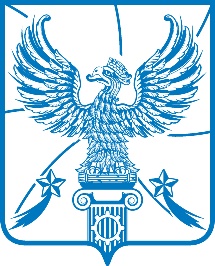 СОВЕТ ДЕПУТАТОВМУНИЦИПАЛЬНОГО ОБРАЗОВАНИЯГОРОДСКОЙ ОКРУГ ЛЮБЕРЦЫ
МОСКОВСКОЙ ОБЛАСТИРЕШЕНИЕ    04.03.2021                                                                          № 416/59                                                                          г. ЛюберцыО принятии в муниципальную собственность городского округа Люберцы Московской области объектов инженерной инфраструктурыВ соответствии с Указом Президента Российской Федерации                          от 22.12.1993 № 2265 «О гарантиях местного самоуправления в Российской Федерации», Постановлением Верховного Совета Российской Федерации                 от 27.12.1991 № 3020-1 «О разграничении государственной собственности                   в Российской Федерации на федеральную собственность, государственную собственность республик в составе Российской Федерации, краев, областей, автономной области, автономных округов, городов Москвы                                         и Санкт-Петербурга и муниципальную собственность», Федеральным законом              от 06.10.2003 № 131-ФЗ «Об общих принципах организации местного самоуправления в Российской Федерации», Федеральным законом                          от 27.07.2010 № 190-ФЗ «О теплоснабжении», Уставом городского округа Люберцы Московской области, Совет депутатов городского округа Люберцы Московской области решил:Признать муниципальной собственностью тепловые сети отопления              и тепловые сети горячего водоснабжения, расположенные на территории городского округа Люберцы Московской области в соответствии с перечнем объектов инженерной инфраструктуры, признаваемых собственностью городского округа Люберцы Московской области согласно приложению                        к настоящему Решению.Опубликовать настоящее Решение в средствах массовой информации. Контроль за исполнением настоящего Решения возложить на постоянную депутатскую комиссию по вопросам бюджета, экономической и финансовой политике, экономике и муниципальной собственности (Уханов А.И.).Глава городского округа                                                                   В.П. РужицкийПредседатель Совета депутатов                                                    С.Н. АнтоновПриложение к  Решению Совета депутатов городского округа Люберцы Московской областиот  04.03.2021   № 416/59Перечень объектов инженерной инфраструктуры, признаваемых собственностью городского округа Люберцы                    Московской области№п/пНаименование объектаМестонахождение (адрес либо адресная привязка к рядом расположенному объекту)Протяженность 1Тепловые сети ГВСМосковская область, г.о. Люберцы, пос. Красково от котельной №2, (по адресу: ул. Некрасова, д.11, стр.1) до ул. Островского. К № 50:22:0000000:11532610092Тепловые сети отопленияМосковская область, г.о. Люберцы, пос. Красково от котельной №3, (по адресу: ул. Карла Маркса, д.90, стр.2) до ул. КСЗ д.17. Кад. № 50:22:0060713:2673503Тепловые сети отопленияМосковская область, г.о. Люберцы, пос. Красково от котельной №3,  (по адресу: ул. Карла Маркса, д.90, стр.2) до ул. КСЗ д.12. К№ 50:22:0060713:2666004Тепловые сети ГВСМосковская область, г.о. Люберцы, пос. Красково, от котельной № 9 (по адресу: ул. Карла Маркса д. 117/14 А) до Красковского рынка. К№ 50:22:0060703:127955255Тепловые сети отопленияМосковская область, г.о. Люберцы, пос. Красково, от котельной № 10 (д. Марусино) ЦТП до ул. Заречная, д.22. К№50:22:0060205:722356Тепловые сети отопленияМосковская область, г.о. Люберцы, пос. Красково, от котельной № 10 (д. Марусино) ЦТП до Марусино-1, (ул. Заречная д.11). К№50:22:0000000:1153102067Тепловые сети ГВСМосковская область, г.о. Люберцы, пос. Красково, от котельной № 10 (д. Марусино) ЦТП до Марусино-1, (ул. Заречная д.11). К№50:22:0000000:1153112068 Канализация ливневая Московская область, г.о. Люберцы, пос. Красково, д. Машково, Новомарусинский пр-д, около д.№4 до СНТ «Виктория», около д.1вл.1 у р. Чернавка673,22